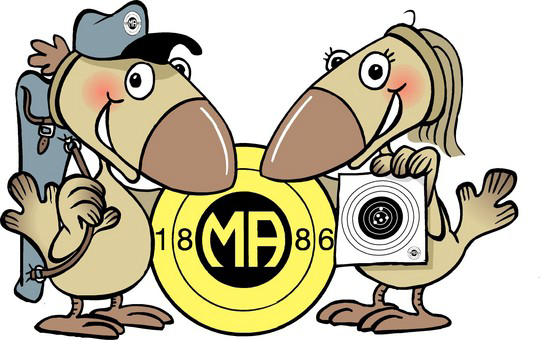 RYHMÄVIERAILUT  TULE MIKKELIN AMPUJIEN VIERAAKSI KOKEILEMAAN URHEILUAMMUNTAA   YRITYKSET, POLTTARI- JA KAVERIPORUKAT YM. YHTEISÖT TERVETULOA !  Mikkelin Ampujat ry tarjoaa virkistys- ja vapaa-ajantoimintaan soveltuvia  
ohjattuja urheiluammuntatilaisuuksia. Jos toteat, että olet jo kaiken kokenut ja  kyllästynyt mikroautoiluun ja muuhun perinteiseen - kokeile ammuntaa! Voit  
myös tarjota yrityksesi asiakkaille ravintolaillan vaihtoehdoksi virkistävää ja  rentouttavaa urheiluammuntaa, vaikkapa leikkimielisen kilpailun merkeissä.  Entäpä jos järjestät työntekijöillesi uuden elämyksen ammunnan parissa tai  haastat naapuriyrityksesi leikkimieliseen kisaan?  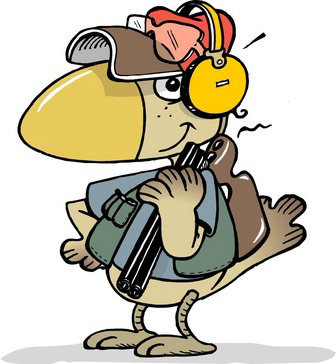 OHJATUT URHEILUAMMUNTATILAISUUDET / ILMA-ASEET  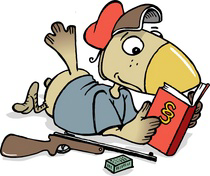 Tilaisuudet järjestetään Karkialammella Ampuma Areenalla. Ilma-aseilla  
tarjoamme pistooli- ja kivääri sekä olympiapistooliammuntaa  (liikkuvaan maaliin ammuntaa ilmakiväärillä). Sopiva ryhmäkoko 1,5 -2 tunnin  varaukselle on 10 - 15 henkilöä, valitusta lajista riippuen. Sopimanasi aikana  Mikkelin Ampujat ry:n ohjaajat esittelevät ilma-aselajit, opastavat ammunnassa  ja turvallisessa aseen käsittelyssä.  OHJATUT URHEILUAMMUNTATILAISUUDET / RUUTIASEET  Tilaisuudet järjestetään Kyrönpellossa sijaitsevalla Varuskunnan ulkoradalla.  Lajivalikoimassa on pistooli.- kivääriammuntaa sekä haulikkolajeissa skeet ja  trap. Ryhmien vierailut onnistuvat joko päivällä tai iltaisin. Normaali  ryhmäkoko on 10-15 henkilöä jolloin aikaa kannattaa varata parisen tuntia.  
Sopimanasi aikana Mikkelin Ampujat ry:n ohjaajat esittelevät lajin ja opastavat ammunnassa sekä turvallisessa aseenkäsittelyssä.  HINNASTO  Ryhmät   Pistooli: aloitusmaksu 60 € + 25 € / hlö (sis. 50 x 22lr) 
Haulikko: aloitusmaksu 25 €/ hlö (sis. 1 kierros kiekot ja patruunat sekä ohjaus) Pienoiskivääri: aloitusmaksu 60 € + 25 €/ hlö (sis. 50 x 22lr)  Ilma-aseet: aloitusmaksu 60 € + 10 € / hlö / laji 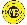 Koululaiset ryhmissä ilma-aseilla ( minimi 10 henk. ) 10 € / hlö  Noptel ammunta 100 € / tunti 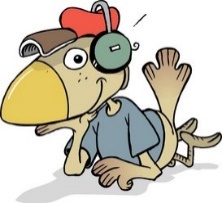 AMPUMA-AREENAN TILAVUOKRAUS SEURAN ULKOPUOLISILLE YHTEISÖILLE JA  YRITYKSILLE  Ilma-aseet 50 € / tunti  Ruutiaseet 75 € / tunti  LEIRIT  Lasten ja nuorten viikonloppu harjoitusleirit ilma-aseilla Ampuma-Areenalla erikseen  laaditun ohjelman mukaisesti  50 € / hlö ( sis. ohjauksen, ohjelman, taulut, aseet ja luodit  SAL:n alue ja tehoryhmän nuorten valmennusleirit  150 € / vrk  Muut valmennusryhmät  250 € / vrk  Tarjoilut leireille  Lämmin ruoka ( ruoka, salaatti, leipä, juoma ) 7 € / hlö  Kahvi + kahvileipä 2,5 € / hlö  VARAUKSET  Ilma- ja ruutiaseet  Sauli Hänninen puh: 050 9123 455 (+ koululaisryhmät ) Haulikkolajit: Mika Tuukkanen puh:  045 651 2518 Antti Kaukonen puh: 040 015 3520 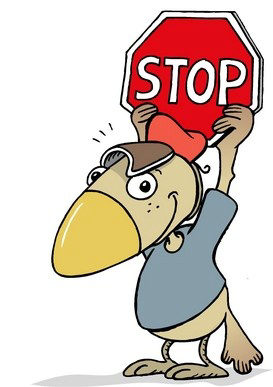 